MARSHALL UNIVERSITY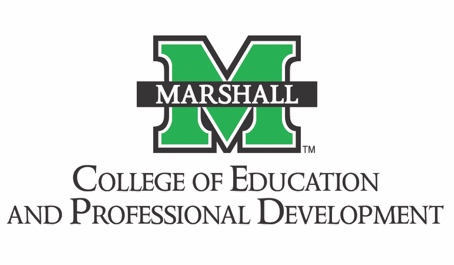 College of Education and Professional DevelopmentEmployer Focus Group for Spring 2023 GraduatesCAEP STANDARD: R4: Program ImpactCAEP STANDARD COMPONENT: R4.1: Completer EffectivenessQuestion One: How would you describe the overall Level of Preparation of our completers for the assigned responsibilities as a teacher? Do you believe graduates were deficient in any teaching areas?School has never had a problem with any graduate from Marshall.One graduate struggling with Classroom Management, but that comes with experience.Understand well the responsibilities of a teacher and are well prepared.Prepared as much as a first-year teacher can be prepared. They are team players and willing to learn and take on extra activities. Could use more experiences with IEP’s.Fortunate to have the teachers from Marshall because they check all the boxes.Very professional and knowledgeable of their content. Curve in teachers learning the learning management systems.Proficient in creating engaging lessons an using tools to enhance instruction.Struggle with behavior management.Question Two: What are the strengths and weaknesses of the training our graduates received from the COEPD?One teacher is well prepared, one struggles just a little bit, although it doesn’t seem to be due to the preparedness and training received at Marshall.Come in with new ideas and come in at a higher level. Question Three: How would you describe the graduates preparation with understanding, using, and communicating about using data to make informed decisions?Great at communicating with parents. Use and understand data well.  Use data to make groupings and instructional decisions.Knows to use data to make groupings, but weaker in knowing what to do when they are in the groups.Use data in grade-level meetings to build lesson plans.Question Four: How would you describe our graduates preparation to use data to develop supportive, diverse, equitable, and inclusive school environments?Excellent at differentiating and meeting the needs of all students. A lot of differentiated groupings. Always expose students to traditions and cultures, even though there is not a lot of diversity in the school. Always create a welcoming and inclusive classroom, not just because it’s a requirement or expectation. School is one of a few that has an increase in diversity.Question Five: How would you describe our graduates use of technology?They know more about technology than I do. I go to them for help with technology.